В 2022 году Министерство образования Самарской области предоставило субсидию на «Оснащение реабилитационным оборудованием, компьютерной техникой и оргтехникой кабинетов (служб) ранней помощи на базе государственных образовательных учреждений Самарской области» по программе «Доступная среда в Самарской области» на 2014-2025 годы. Кандидатура Службы ранней помощи «Центра диагностики и консультирования» городского округа Сызрань на получение данной субсидии была выдвинута ГБУ ДПО СО «Центром специального образования» На выделенные средства учреждением была приобретена необходимая оргтехника и интерактивный стол Maxi для детей с ОВЗ.  Стол Maxi подходит для обучения детей со слабым слухом, зрением, с тяжелыми речевыми нарушениями, расстройствами аутистического спектра, задержкой психического развития и умственной отсталостью с раннего до подросткового возраста. В  устройстве установлено большое количество игр, приложений и методический материалов для улучшения визуального восприятия, мелкой моторики, артикуляции, логики, мышления, речи, концентрации внимания, усидчивости, внимания, памяти, ориентации в пространстве, навыка описания, имитации. Для логопедических занятий установлена программа «ЛогоСтрана».В помощь дефектологу предоставлены тесты, методические пособия, опросники для  выявления проблем у учащихся и построения плана обучения на основе полученной информации.В интерактивный стол Maxi встроен отсек для творчества с кинетическим и кварцевым песком. Он разовьет моторику у детей, поможет снять стресс, восстановить психологическое и эмоциональное состояние.Кроме того, дополнительно установлены магнитно-маркерная доска, межполушарный лабиринт, стеллаж с контейнерами, радиосистема с 2 микрофонами, клавиатура, мышь и сенсорный планшет.Для безопасности в компьютерной среде предусмотрено программное обеспечение PROTECT KIDS. Данное оборудование активно используется специалистами Службы ранней помощи на индивидуальных коррекционно-развивающих занятиях с детьми с ОВЗ. Находит положительный отклик у родителей, коррекционных педагогов Центра.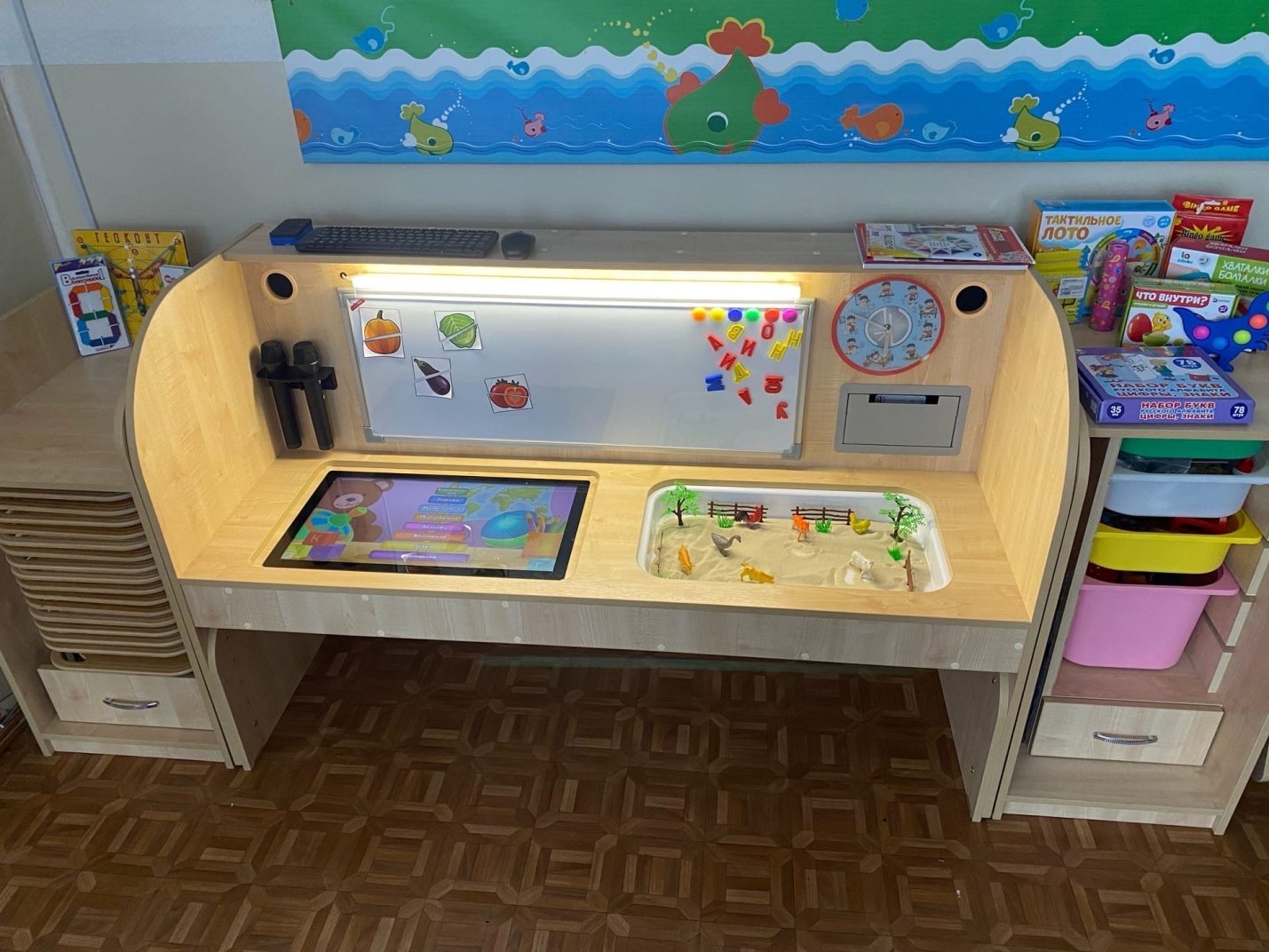 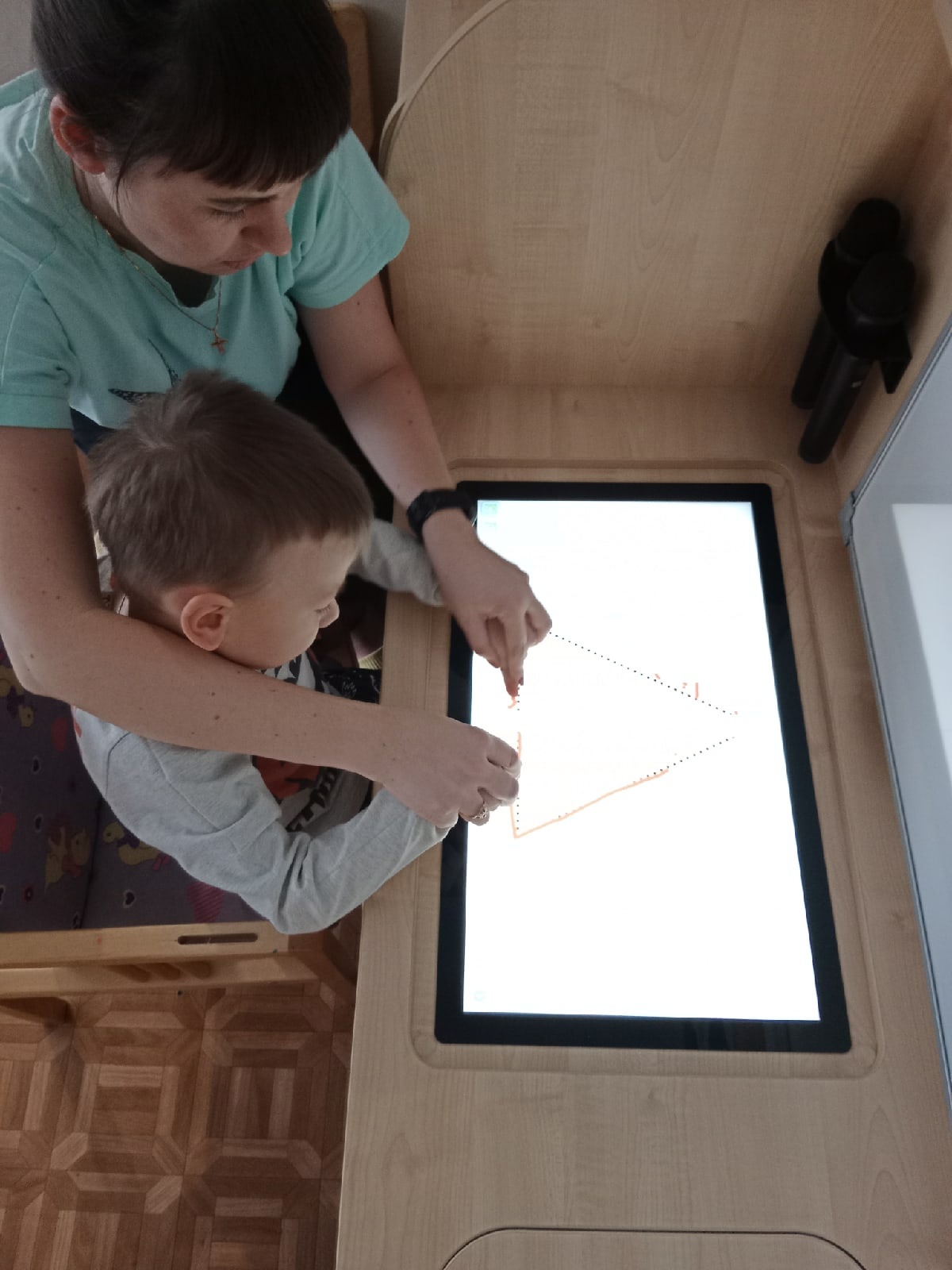 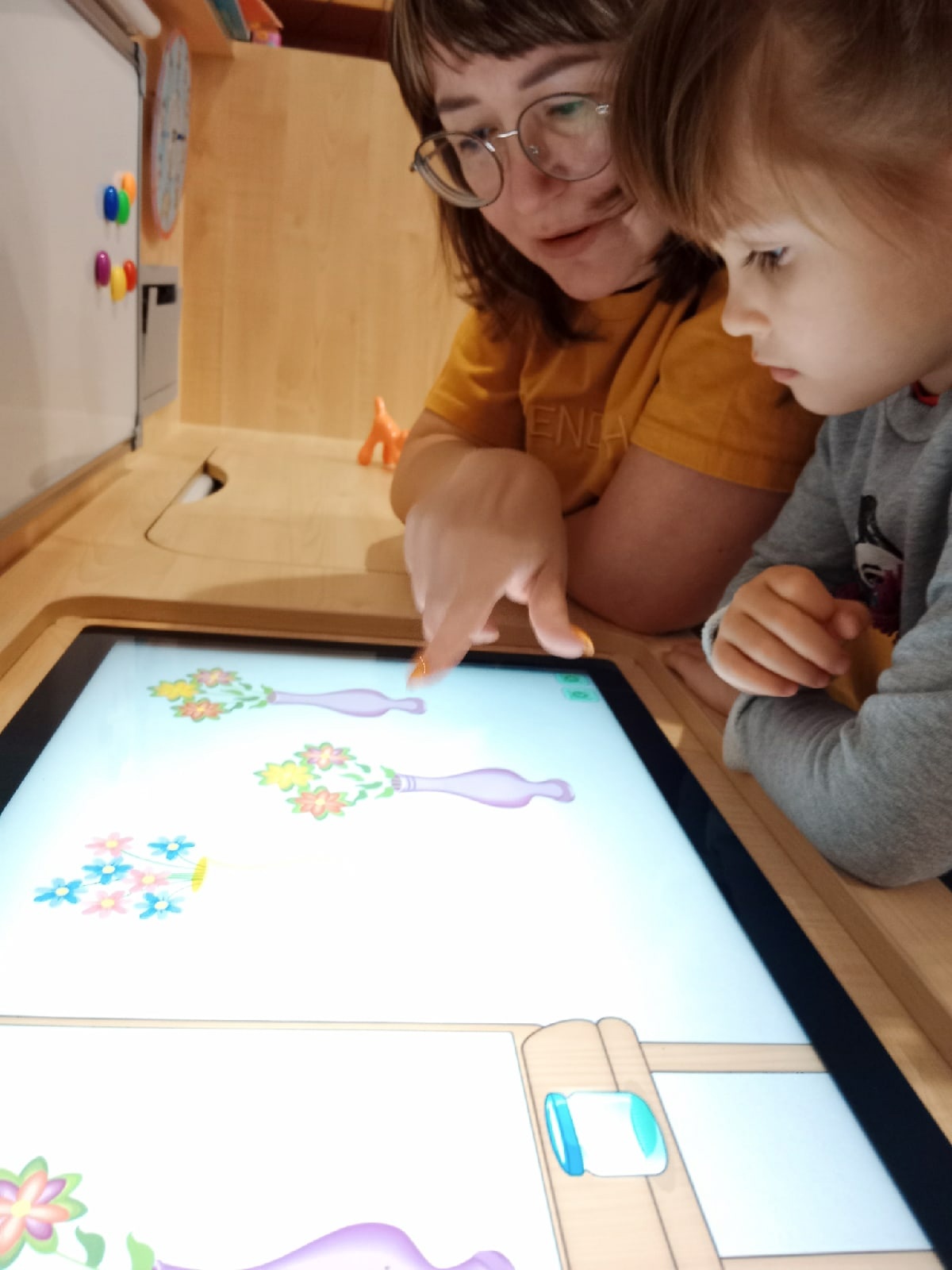 